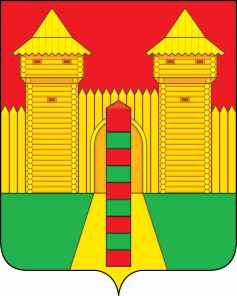 АДМИНИСТРАЦИЯ  МУНИЦИПАЛЬНОГО  ОБРАЗОВАНИЯ «ШУМЯЧСКИЙ   РАЙОН» СМОЛЕНСКОЙ  ОБЛАСТИПОСТАНОВЛЕНИЕот 12.03.2021г.  № 109          п. Шумячи           В соответствии с Гражданским кодексом Российской Федерации, федеральным законом от 14.11.2002г. № 161-ФЗ «О государственных и муниципальных унитарных предприятиях, Положением о порядке управления и распоряжением муниципальной собственностью Шумячского района Смоленской области, утвержденным решением Шумячского районного Совета депутатов от 28.02.2018г. № 11, на основании решения Шумячского районного Совета депутатов от 05.11.2020г. № 31, Уставом муниципального образования «Шумячский район» Смоленской областиАдминистрация муниципального образования «Шумячский район» Смоленской областиП О С Т А Н О В Л Я Е Т:1. Реорганизовать муниципальное унитарное предприятие «Шумячское автотранспортное предприятие муниципального образования «Шумячский район» Смоленской области в форме присоединения его к Муниципальному унитарному предприятию «Шумячская машинно-технологическая станция»  муниципального образования «Шумячский район» Смоленской области.  2. Установить, что Муниципальное унитарное предприятие «Шумячская машинно-технологическая станция»  муниципального образования «Шумячский район» Смоленской области (далее – МУП «Шумячская МТС») является правопреемником всех прав и обязанностей  муниципального унитарного предприятия «Шумячское автотранспортное предприятие муниципального образования «Шумячский район» Смоленской области (далее – МУП «Шумячское АТП») в соответствии с передаточным актом. 3. Создать комиссию по реорганизации МУП «Шумячское АТП» в форме присоединения его к МУП «Шумячская МТС» (далее – Комиссия) и утвердить её состав согласно приложению.4. Установить, что Комиссия:4.1. Создаётся для проведения мероприятий по реорганизации МУП «Шумячское АТП»   в форме присоединения его к МУП «Шумячская МТС».4.2. Является временным органом и прекращает своё существование после выполнения всех реорганизационных мероприятий.4.3. В своей работе руководствуется требованиями законодательства Российской Федерации.5. Утвердить прилагаемый План мероприятий по реорганизации МУП «Шумячское АТП»   в форме присоединения его к  МУП «Шумячская МТС».6. Ведущему специалисту сектора организационного обеспечения деятельности Администрации муниципального образования «Шумячский район» Смоленской области Н.В. Тимофеевой провести организационно-кадровые мероприятия в отношении директора МУП «Шумячское АТП» Н.М. Елисеенко по совместительству необходимые при реорганизации МУП «Шумячское АТП» в форме присоединения его к МУП «Шумячская МТС» в соответствии с законодательством Российской Федерации.7. Директору МУП «Шумячская МТС» Н.М. Елисеенко:7.1. Представить в Администрацию муниципального образования «Шумячский район» Смоленской области на утверждение изменения, вносимые в Устав МУП «Шумячская МТС», в срок до 20.04.2021г.  7.2. Осуществить приём документов, материальных ценностей, объектов движимого и недвижимого имущества, отведенных земельных участков МУП «Шумячское АТП» в объёмах, подтверждённых передаточным актом, с принятием имущества и обязательств на баланс МУП «Шумячская МТС».8. Уполномочить директора  МУП «Шумячская МТС» Н.М. Елисеенко на совершение необходимых юридических действий, связанных с реорганизацией МУП «Шумячское АТП».           9. Отделу экономики и комплексного развития Администрации муниципального образования «Шумячский район» Смоленской области (Ю.А. Старовойтов) в месячный срок со дня утверждения передаточного акта внести в реестр муниципального имущества новые сведения об объектах учёта МУП «Шумячская МТС» и  обеспечить представление в орган, осуществляющий государственную регистрацию прав, документов, необходимых для внесения соответствующих записей в Единый государственный реестр прав о правах МУП «Шумячская МТС»  на недвижимое имущества (недвижимость), права на которое подлежат государственной регистрации.10. Настоящее постановление вступает в силу со дня его принятия.11. Контроль за исполнением настоящего постановления возложить на заместителя Главы муниципального образования «Шумячский район» Смоленской области К.Е. Буфистова.Глава муниципального образования «Шумячский район» Смоленской области	                             А.Н. ВасильевС О С Т А ВКомиссии по реорганизации МУП «Шумячское АТП» в форме присоединения его к МУП «Шумячская МТС» П Л А Нмероприятий по реорганизации МУП «Шумячское АТП» в форме присоединения его к МУП «Шумячская МТС»  О реорганизации муниципального унитарного предприятия «Шумячское автотранспортное предприятие» муниципального образования «Шумячский район» Смоленской области  в форме присоединения его к Муниципальному унитарному предприятию «Шумячская машинно-технологическая станция»  муниципального образования «Шумячский район» Смоленской области  УТВЕРЖДЕНпостановлением Администрации муниципального образования «Шумячский район» Смоленской областиот 12.03.2021г. № 109БуфистовКонстантин Евгеньевич-заместитель Главы муниципального образования «Шумячский район» Смоленской области, председатель Комиссиизаместитель Главы муниципального образования «Шумячский район» Смоленской области, председатель КомиссииСтаровойтовЮрий АлександровичДенисенковаМария Владимировна                                                       --начальник Отдела экономики и комплексного развития Администрации муниципального образования «Шумячский район» Смоленской области, заместитель председателя Комиссиистарший менеджер Отдела экономики и комплексного развития Администрации муниципального образования «Шумячский район» Смоленской области, секретарь Комиссииначальник Отдела экономики и комплексного развития Администрации муниципального образования «Шумячский район» Смоленской области, заместитель председателя Комиссиистарший менеджер Отдела экономики и комплексного развития Администрации муниципального образования «Шумячский район» Смоленской области, секретарь КомиссииЧлены Комиссии:Члены Комиссии:Члены Комиссии:Члены Комиссии:Елисеенко                                Николай Михайлович-директор МУП «Шумячская МТС» (по согласованию)директор МУП «Шумячская МТС» (по согласованию)ЕлисеенкоНиколай Михайлович-директор МУП «Шумячская АТП» по совместительству (по согласованию)директор МУП «Шумячская АТП» по совместительству (по согласованию)КаранкевичМарина Тимуровна-главный бухгалтер МУП «Шумячская МТС» (по согласованию)главный бухгалтер МУП «Шумячская МТС» (по согласованию)КаранкевичМарина Тимуровна-главный бухгалтер МУП «Шумячское АТП» по совместительству (по согласованию)главный бухгалтер МУП «Шумячское АТП» по совместительству (по согласованию)ЗарецкаяЕлена Владимировна-начальник Отдела бухгалтерского учета и отчетности Финансового управления Администрации муниципального образования «Шумячский район» Смоленской областиначальник Отдела бухгалтерского учета и отчетности Финансового управления Администрации муниципального образования «Шумячский район» Смоленской области                  УТВЕРЖДЕНпостановлением Администрации муниципального образования «Шумячский район» Смоленской областиот 12.03.2021г. № 109                  УТВЕРЖДЕНпостановлением Администрации муниципального образования «Шумячский район» Смоленской областиот 12.03.2021г. № 109№ п/пНаименование мероприятияОтветствен-ный за выполнениеСрок выполнения12341.Представление налоговому органу по месту нахождения предприятия сообщения о реорганизации юридического лица с указанием формы реорганизации в соответствии с пп. 4 п. 2 ст. 23 Налогового кодексаН.М.ЕлисеенкоВ течение трех рабочих дней со дня принятия решения о реорганизации2.Размещение уведомления о реорганизации юридических лиц в журнале «Вестник государственной регистрации» дважды с периодичностью один раз в месяц в соответствии с п. 1 ст. 60 Гражданского кодекса Н.М.ЕлисеенкоПосле внесения в ЕГРЮЛ записи о начале процедуры реорганизации3.Представление уведомления о реорганизации в органы контроля за уплатой страховых взносов по месту нахождения предприятия в соответствии с п. 3 ст. 28 Закона от 24 июля 2009 г. № 212-ФЗ:- Пенсионный фонд Российской Федерации, - Фонд социального страхования Российской Федерации,- Федеральный фонд обязательного медицинского страхования и территориальный фонд обязательного медицинского страхованияН.М.ЕлисеенкоМ.Т. КаранкевичВ течение трех дней со дня принятия решения о реорганизации4.Направление сообщения о предстоящей реорганизации кредиторам и контрагентам, с которыми заключены долгосрочные договоры.Н.М.ЕлисеенкоМ.Т. КаранкевичВ течение пяти рабочих дней после даты направления в ИФНС уведомления о начале процедуры реорганизации5.Подписание акта сверки расчетов с каждым контрагентомН.М.ЕлисеенкоМ.Т. Каранкевич6.Проведение инвентаризации имущества и финансовых обязательств в реорганизуемом предприятии Н.М.ЕлисеенкоМ.Т. КаранкевичВ течение месяца со дня принятия решения о реорганизации7.Уведомление работников в письменной форме о принятии решения о реорганизации предприятияН.М. ЕлисеекоВ течение пяти дней со дня принятия решения о реорганизации8.Представление учредителю промежуточного баланса по реорганизуемому предприятию в объеме форм годового бухгалтерского отчета Н.М.ЕлисеенкоМ.Т. КаранкевичПосле окончания срока для предъявления требований кредиторами (данные промежуточного баланса подтверждаются инвентаризацией активов и обязательств реорганизуемого предприятия и реестром требований кредиторов)9.Завершение расчетов с дебиторами и кредиторами, передачи материальных ценностей. Передача финансовых и нефинансовых активов и обязательств сопровождается оформлением следующих актов:- недвижимое имущество - Акт о приеме-передаче здания (сооружения) (ОС-1а);- движимое имущество - Акт о приеме-передаче объекта основных средств (кроме зданий, сооружений) (ф. 0306001) либо Акт о приеме-передаче групп объектов основных средств (кроме зданий, сооружений)              (ф. 0306031);- финансовые активы - акт в свободной формеК.Е. БуфистовДо составления передаточного баланса10.Оформление сводного передаточного акта в свободной форме (в количестве не менее пяти экземпляров) в виде передаваемых остатков на начало года и на дату реорганизации, отраженных в последующем в передаточном балансе, а также по передаваемым оборотам по счетам в соответствии со ст. 59 Гражданского кодексаК.Е. Буфистов До составления передаточного баланса11.Представление сводного передаточного акта на утверждение в Администрацию муниципального образования «Шумячский район» Смоленской области К.Е. БуфистовДо составления передаточного баланса12.Представление налоговому органу утвержденного передаточного акта вместе с учредительными документами для внесения изменений в учредительные документы существующих юридических лицН.М.ЕлисеенкоВ течение трех рабочих дней со дня утверждения передаточного акта13.Составление передаточного баланса в трех экземплярах по реорганизуемому предприятию в объеме форм годовой бухгалтерской отчетностиН.М.ЕлисеенкоМ.Т. КаранкевичНе позднее установленного учредителем срока окончания реорганизационных мероприятий комиссией14.Издание приказа о том, что работники МУП «Шумячское АТП» с определенной даты являются работниками МУП «Шумячская МТС» Н.М. ЕлисеенкоВ день завершения реорганизации15.Внесение в трудовые книжки работников МУП «Шумячское АТП» записи об изменении наименования работодателя в связи с его реорганизацией (п. 3.2 Инструкции по заполнению трудовых книжек, утв. постановлением Минтруда России от 10.10.2003 № 69)Н.М.ЕлисеенкоВ течение трех дней со дня завершения реорганизации16.Организационно-кадровые мероприятия в отношении работников предприятийН.М.Елисеенков соответствии с законодательством